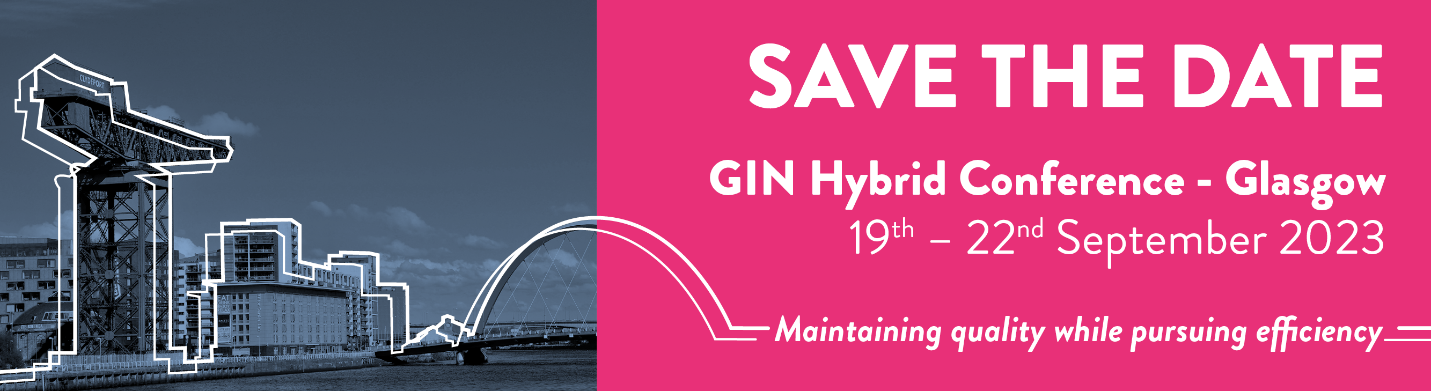 Travel To Glasgow/Visa Requirements for GIN 2023For all visa enquiries please refer to the UK Government website which will provide you with information on the application process.UK GovernmentAn official Letter of Invitation to support your visa application to attend GIN 20223 in Glasgow will be issued ONLY after registration has been completed and full payment received. Please contact gin2023@g-i-n.net.Please ensure sufficient time for your application as this can take longer depending on where you are travelling from.  The earliest you can apply is 3 months prior to travel.Entering the UKFor any information on the most up to date guidance from the Scottish Government with regards to Covid please visit the link below.Scottish Government  